★下記の質問にお答えください。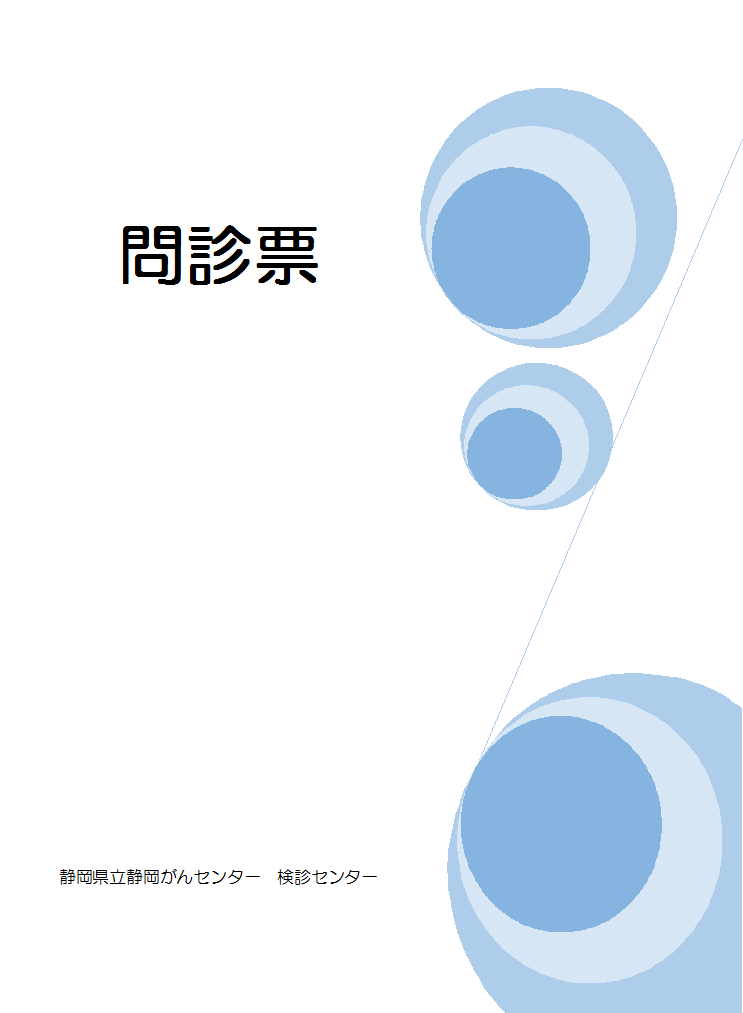 １．記入日（ 年 月 日）、生年月日（ 年 月 日）（ ）歳２．現在気になる症状はありますか			はい　いいえ３．最近、体重に変化がありましたか			変化あり　変化なしどれくらいの変化がありましたか　（ ）ヶ月で（ ）㎏　増加　減少 ４．過去に輸血を受けたことがありますか		はい　いいえ５．アレルギーはありますか				はい　いいえ花粉　食べ物　のみ薬　注射薬　消毒薬　絆創膏６．入れ歯は入っていますか				はい　いいえ入っている方は、あてはまるものにチェックをつけてください。７．手術などで体内に金属が入っていますか		はい　いいえ「はい」の方はあてはまるものすべてにチェックをつけ、（　）にご記入ください。８．タバコを吸っていますか				はい　いいえ　以前吸っていた1日（ ）本×（ ）歳～（ ）歳まで９．お酒を飲む習慣がありますか			はい　いいえ　週（ ）日×種類と量（ ）１０．現在お仕事をお持ちですか			はい→職業（ ）　いいえ１１．アスベスト・クロム・マスタードガスの取り扱い、または放射能に被ばくした経験がありますか						はい　いいえ１２．これまでにかかった病気・怪我はありますか。	はい　いいえこれまでの病気と治療・処置の内容について記入してください。１３．ピロリ菌除去のお薬を飲んだことがありますか	はい→（ ）歳　いいえ１４．現在使用している薬（点眼・点鼻・貼り薬も含む）はありますか	はい　いいえお薬の内容が記されているもの（お薬手帳やお薬の説明書等）のコピーを同封してください。資料がない場合、下記へ薬の内容を記入してください。１５．排泄について教えてください１）1日の排尿回数は何回ですか		日中（ ）回、夜間（ ）回数２）排便習慣				（ ）日に（ ）回３）排尿時・排便時に気になる症状はありますか	はい　いいえ次頁へ１６．血縁者（親・兄弟姉妹・子・祖父母）でがんになった方がいましたか。はい　いいえ１．現在妊娠をしていますか				はい　いいえ２．子宮がん検診を受けたことがありますか		はい　いいえ３．下腹部に痛みを感じることがありますか		はい　いいえ４．月経について５．月経以外に出血したことがありますか		ない　ある→いつ(  )６．月経以外に赤や茶色のおりものはありますか	はい　いいえ７．今までに婦人科の病気に罹ったことがありますか	はい　いいえ８．子宮摘出術を受けたことがありますか		はい　いいえ９．性交時に出血したことがありますか		はい　いいえ10．ピル（避妊薬）を服用していますか		はい　以前服用　服用経験なし11．更年期のホルモン補充療法の経験はありますか	はい　いいえ12．妊娠出産について13．乳房について	最近乳首や周囲がただれることがありますか	はい　いいえ乳首から分泌物はでますか			はい　いいえ授乳の経験はありますか			はい　いいえしこりが触れますか				はい　いいえしこりは痛みを伴いますか			はい　いいえしこりは触れると動きますか			はい　いいえくぼみはありますか				はい　いいえ月経中に乳房に違和感がありますか		はい　いいえどのような症状ですか詳しい内容総入れ歯部分入れ歯（上　下）インプラント差し歯磁石式入れ歯人工関節（場所：）脳動脈瘤に対するクリップ脳内などに埋め込まれた刺激電極ステント（血管や胆管などを広げる筒状の金属）ペースメーカー植え込み型除細動器人工弁ティッシュエキスパンダー（乳がん時）入れ墨下大静脈フィルター（肺塞栓予防器具）ポート（皮下埋込型カテーカルの刺し口）人工内耳内視鏡の止血用クリップ子宮内避妊具持続血糖測定器その他（　）年齢病名治療現在例）50胃がん胃全摘出治療中　治療終了治療中　治療終了治療中　治療終了治療中　治療終了治療中　治療終了薬の名前用量一日の量用法（内服時間）例）〇△□25㎎〇錠朝・夕食後続柄病歴（がん）例）父方祖父○○がん女性問診票　※女性のみご記入ください最終検診日 (  )年(  )月検診の結果　　正常　　異常あり1）初潮 (  )歳　　2）閉経 (  )歳1）初潮 (  )歳　　2）閉経 (  )歳3）月経がある方最終月経開始日 (  )月(  )日月経時の出血量はどのくらいですか	　多い　普通　少ない月経周期は規則的ですか		　　　　規則的　不規則病名：1）初産年齢(  )歳2）妊娠・出産回数妊娠総数(  )回　出産総数(  )回　流産(  )回　人工中絶(  )回3）現在授乳していますか　　　　　　　　　　はい　いいえ3）現在授乳していますか　　　　　　　　　　はい　いいえ